МИНИСТЕРСТВО СЕЛЬСКОГО ХОЗЯЙСТВА, ПИЩЕВОЙ И ПЕРЕРАБАТЫВАЮЩЕЙ ПРОМЫШЛЕННОСТИ КАМЧАТСКОГО КРАЯПРИКАЗ № 29/ ________г. Петропавловск-Камчатский		         «____» ____________ 2017 годаВ целях уточнения отдельных положений приказа Министерства сельского хозяйства, пищевой и перерабатывающей промышленности Камчатского края от 13.01.2014 №29/1 «Об утверждении Порядка предоставления субсидий сельскохозяйственным товаропроизводителям Камчатского края, связанных с развитием животноводства»ПРИКАЗЫВАЮ:1.	Внести в приложение № 1 к приказу Министерства сельского хозяйства, пищевой и перерабатывающей промышленности Камчатского края от 13.01.2014 № 29/1 «Об утверждении Порядка предоставления субсидий сельскохозяйственным товаропроизводителям Камчатского края, связанных с развитием животноводства» следующие изменения: в части 13, пункт 7 изложить в следующей редакции:«7) Для предоставления субсидии на возмещение затрат, связанных с содержанием северных оленей ставка (СТ) принимается дифференцированно в разрезе муниципальных районов в Камчатском крае равной: в Быстринском муниципальном районе 600 рублей за голову;в Тигильском муниципальном районе, пгт. «Палана», 850 рублей за голову;в Карагинском муниципальном районе 750 рублей за голову;в Олюторском, Пенжинском муниципальном районе 2000 за голову;». 2.	Настоящий приказ вступает в силу через 10 дней после дня его официального опубликования и распространяется на правоотношения, возникшие с 1 октября 2017 года.Министр                                                                                           А.А. Кучеренко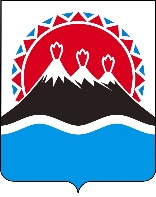 О внесении изменений в приказ от 13.01.2014 № 29/1 «Об утверждении Порядка предоставления субсидий сельскохозяйственным товаропроизводителям Камчатского края, связанных с развитием животноводства»Согласовано:Согласовано:Заместитель Министра - начальник отдела сельскохозяйственного производства____________________В.А. РешетькоЗаместитель Министра – начальник отдела экономики и финансового анализа___________________В.П. ЧернышРеферент___________________И.В. СкалацкаяИ.о. Начальника отдела бухгалтерского учета и отчетности______________________Т.Н. Язенок